ФИО педагога: Иванюха С.П.Программа: Дорожки лабиринтыОбъединение: 1АД, 1БД, Дата занятия по рабочей программе: 11.05.2020, 18.05.2020Тема занятия:  Я-пешеходМатериалы: компьютер, бумага, карандаши Задание: Посмотри на рисунок, правильно ли ведут себя дети?Раскрась рисунок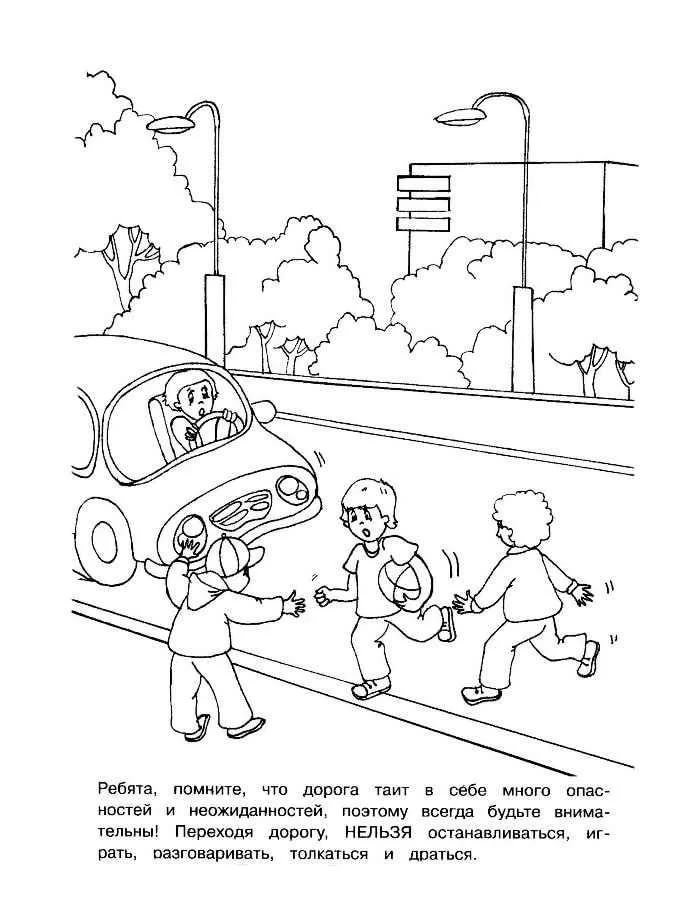 Результат отправь на электронную почту педагогу isp-07@mail.ru до 25.05.2020 